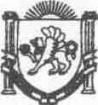 Республика КрымНижнегорский район Администрация Чкаловского сельского поселенияРАСПОРЯЖЕНИЕ№4-ОД10.01.2023г.                                                                                                         с.Чкалово  О проведении внутреннего муниципального  финансового контроля в Администрации Чкаловского сельского поселения Нижнегорского района Республики Крым за период с 01.01.2022 по 31.12.2022годаВ соответствии с частью 3 статьей 269.2 Бюджетного кодекса Российской Федерации, частью 8 статьи 99 Федерального закона от 05 апреля 2013 года № 44-ФЗ "О контрактной системе в сфере закупок товаров, работ, услуг для обеспечения государственных и муниципальных нужд, Постановлениями Правительства РФ от 6 февраля 2020 года № 95 "Об утверждении федерального стандарта внутреннего государственного (муниципального) финансового контроля "Принципы контрольной деятельности органов внутреннего государственного (муниципального) финансового контроля", от 6 февраля 2020 года № 100 "Об утверждении федерального стандарта внутреннего государственного (муниципального) финансового контроля "Права и обязанности должностных лиц органов внутреннего государственного (муниципального) финансового контроля и объектов внутреннего государственного (муниципального) финансового контроля (их должностных лиц) при осуществлении внутреннего государственного (муниципального) финансового контроля", от 27 февраля 2020 года № 208 "Об утверждении федерального стандарта внутреннего государственного (муниципального) финансового контроля "Планирование проверок, ревизий и обследований", от 23 июля 2020 года № 1095 "Об утверждении федерального стандарта внутреннего государственного (муниципального) финансового контроля "Реализация результатов проверок, ревизий и обследований", от 17 августа 2020 г. N 1235 "Об утверждении федерального стандарта внутреннего государственного (муниципального) финансового контроля "Проведение проверок, ревизий и обследований и оформление их результатов", от 17 августа 2020 г. N 1237 "Об утверждении федерального стандарта внутреннего государственного (муниципального) финансового контроля "Правила досудебного обжалования решений и действий (бездействия) органов внутреннего государственного (муниципального) финансового контроля и их должностных лиц", руководствуясь Уставом муниципального образования Чкаловское сельское поселение Нижнегорского района Республики Крым,1.Провести внутренний муниципальный финансовый контроль в Администрации Чкаловского сельского поселения Нижнегорского района Республики Крым за период с 01.01.2022 по 31.12.2022 года.2. Заведующему сектором при проведении внутреннего финансового контроля предоставлять необходимые документы, за требуемые рабочей группой внутреннего муниципального финансового контроля.3.Настоящее распоряжение вступает в силу с момента подписания.4. Контроль за исполнением настоящего распоряжения оставляю за собой.Председатель Чкаловского сельского совета-глава администрации Чкаловского сельского поселения Халицкая М.Б.